ЭКСПЕРТНОЕ ЗАКЛЮЧЕНИЕна образовательную программу специальности
6В04201 «Юриспруденция» Академии «Болашак»Образовательная программа направлена на подготовку бакалавров по специальности 6В04201 «Юриспруденция». Программа представляет собой систему модулей, регламентирующих цели, ожидаемые результаты, содержание, условия и технологии реализации образовательного процесса. Образовательная программа включает все необходимые разделы:	содержание образовательной программы, переченьформируемых компетенций, рабочие учебные планы и графики прохождения учебного процесса, формуляры для описания модулей, сводную таблицу, отражающая объем освоенных кредитов в разрезе модулей образовательной программы и другие материалы.МОП полностью соответствует требованиям профессиональных стандартов в сфере подготовки кадров высшей квалификации в области экологии.В образовательной программе бакалавра объем теоретической подготовки, реализуемый за 4 года позволяет обеспечить уровень, соответствующий требованиям обучения, за счет введения компетентностного подхода, использования активных образовательных технологий, привлечения работодателей к учебному процессу.Образовательная программа имеет достаточное кадровое, учебно-методическое, информационное и материально-техническое обеспечение, необходимое для подготовки высококвалифицированных специалистов. Бакалавры изучают дисциплины, с учетом образовательных программ ведущих Европейских Вузов составленных на основе международных программ. Для бакалавров читаются лекции и проводятся практические занятия по таким дисциплинам, как «Уголовное право», «Уголовно-процессуальное право», «Криминология», «Гражданское право», «Гражданско-процессуальное право», «Административное право», «Административно-процессуальное право» и др.На основе анализа образовательной программы по подготовке бакалавров специальности 6В04201 - «Юриспруденция», можно сделать заключение, что данная программа раскрывает широкие возможности для подготовки высококвалифицированных специалистов в области юриспруденции.Эксперт.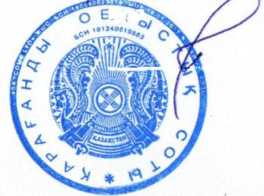 Судья            Карагандинскогообластногосуда